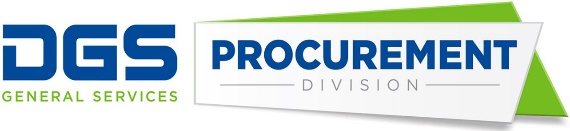 Department of General ServicesProcurement Division707 Third Street, Second Floor, West Sacramento, CA 95605(916) 375-4400 (800) 559-5529Broadcast Date: January 27, 2023	Bulletin #: K-04-23TO:	Purchasing Authority Contacts (PACs)Procurement and Contracting Officers (PCOs)RE:	Plotters - Statewide Contract - Mandatory - New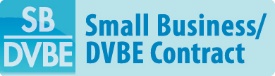 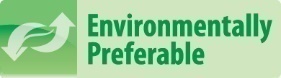 The Department of General Services, Procurement Division (DGS-PD) is pleased to announce the award of new mandatory Statewide Contracts (SCs) for Plotters. The SCs are as follows: The SCs for Plotters are mandatory for use by all State of California departments except when the Small Business/Disabled Veteran Business Enterprise (SB/DVBE) Off-Ramp provision is utilized. Review the User Instructions to determine if the SB/DVBE Off-Ramp is an option. The SC details, pricing, and User Instructions can be found by clicking the contract numbers above.The SCs are considered Environmentally Preferable Purchasing (EPP) or “green” contracts because they include EPEAT and Energy Star certified products. They also include take-back programs to aid in waste diversion. Visit the Buying Green Guide for additional EPP information.If you have questions regarding this notification, please contact:Erica Seghesio-Groveserica.seghesiogroves@dgs.ca.gov (279) 946-8022Contract No.Contractor Name1-23-70-04CUBEO Business Services1-23-70-04DARC Imaging Resources